Anexo IModelosI.A. Modelo de comunicación.Lugar, fecha y firma y, en su caso, sello de la empresa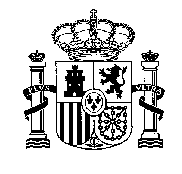 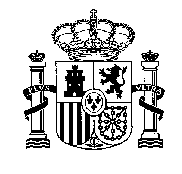 COMUNICACIÓN DE COMERCIALIZACIÓN DE OTROS MEDIOS DE DEFENSA FITOSANITARIACOMUNICACIÓN DE COMERCIALIZACIÓN DE OTROS MEDIOS DE DEFENSA FITOSANITARIACOMUNICACIÓN DE COMERCIALIZACIÓN DE OTROS MEDIOS DE DEFENSA FITOSANITARIAREGISTRO DE ENTRADAREGISTRO DE ENTRADAREGISTRO DE ENTRADA1. TITULAR 1. TITULAR 1. TITULAR 1. TITULAR 1. TITULAR 1. TITULAR Apellidos y nombre o razón socialApellidos y nombre o razón socialApellidos y nombre o razón socialApellidos y nombre o razón socialNIFNIFSede social o de la efectiva dirección en España.Sede social o de la efectiva dirección en España.Sede social o de la efectiva dirección en España.Sede social o de la efectiva dirección en España.Sede social o de la efectiva dirección en España.Sede social o de la efectiva dirección en España.Calle/Plaza/AvenidaNúmeroNúmeroNúmeroPiso/PlantaCódigo PostalLocalidad y ProvinciaPaísPaísPaísTeléfono (fijo/móvilCorreo electrónicoDirección (física o electrónica) para notificaciones en caso de ser distinto a la sede socialDirección (física o electrónica) para notificaciones en caso de ser distinto a la sede socialDirección (física o electrónica) para notificaciones en caso de ser distinto a la sede socialDirección (física o electrónica) para notificaciones en caso de ser distinto a la sede socialDirección (física o electrónica) para notificaciones en caso de ser distinto a la sede socialDirección (física o electrónica) para notificaciones en caso de ser distinto a la sede socialDatos del representante (identificación, sede y NIF)Datos del representante (identificación, sede y NIF)Datos del representante (identificación, sede y NIF)Datos del representante (identificación, sede y NIF)Datos del representante (identificación, sede y NIF)Datos del representante (identificación, sede y NIF)2. NOMBRE COMERCIAL2. NOMBRE COMERCIAL3. FORMA DE UTILIZACIÓN3. FORMA DE UTILIZACIÓN□ Organismos de Control Biológico□ Trampas□ Atrayentes para monitoreo□ Otros medio de monitoreo.□ Organismos de Control Biológico□ Trampas□ Atrayentes para monitoreo□ Otros medio de monitoreo.□ Organismos de Control Biológico□ Trampas□ Atrayentes para monitoreo□ Otros medio de monitoreo.□ Organismos de Control Biológico□ Trampas□ Atrayentes para monitoreo□ Otros medio de monitoreo.4. FORMA DE PRESENTACIÓN4. FORMA DE PRESENTACIÓN5. FABRICANTE 5. FABRICANTE 5. FABRICANTE 5. FABRICANTE 5. FABRICANTE 5. FABRICANTE Nombre:Dirección:Nombre:Dirección:Nombre:Dirección:Nombre:Dirección:Nombre:Dirección:Nombre:Dirección:6. DESCRIPCIÓN DE LOS ENVASES Y PRESENTACIONES COMERCIALES6. DESCRIPCIÓN DE LOS ENVASES Y PRESENTACIONES COMERCIALES6. DESCRIPCIÓN DE LOS ENVASES Y PRESENTACIONES COMERCIALES6. DESCRIPCIÓN DE LOS ENVASES Y PRESENTACIONES COMERCIALES6. DESCRIPCIÓN DE LOS ENVASES Y PRESENTACIONES COMERCIALES6. DESCRIPCIÓN DE LOS ENVASES Y PRESENTACIONES COMERCIALES7. USOS 7. USOS 7. USOS 7. USOS 7. USOS 7. USOS 7.1. Usos para los que se pretende la comercialización:7.2.Actividad o modo de funcionamiento:7.3. Cultivos o aplicaciones de destino:7.4. Condiciones de conservación, en su caso.7.5. Mención a los ensayos (eficacia, etc.), bibliografía o experiencia aplicada,  de que se dispone respecto del medio de defensa fitosanitario.7.1. Usos para los que se pretende la comercialización:7.2.Actividad o modo de funcionamiento:7.3. Cultivos o aplicaciones de destino:7.4. Condiciones de conservación, en su caso.7.5. Mención a los ensayos (eficacia, etc.), bibliografía o experiencia aplicada,  de que se dispone respecto del medio de defensa fitosanitario.7.1. Usos para los que se pretende la comercialización:7.2.Actividad o modo de funcionamiento:7.3. Cultivos o aplicaciones de destino:7.4. Condiciones de conservación, en su caso.7.5. Mención a los ensayos (eficacia, etc.), bibliografía o experiencia aplicada,  de que se dispone respecto del medio de defensa fitosanitario.7.1. Usos para los que se pretende la comercialización:7.2.Actividad o modo de funcionamiento:7.3. Cultivos o aplicaciones de destino:7.4. Condiciones de conservación, en su caso.7.5. Mención a los ensayos (eficacia, etc.), bibliografía o experiencia aplicada,  de que se dispone respecto del medio de defensa fitosanitario.7.1. Usos para los que se pretende la comercialización:7.2.Actividad o modo de funcionamiento:7.3. Cultivos o aplicaciones de destino:7.4. Condiciones de conservación, en su caso.7.5. Mención a los ensayos (eficacia, etc.), bibliografía o experiencia aplicada,  de que se dispone respecto del medio de defensa fitosanitario.7.1. Usos para los que se pretende la comercialización:7.2.Actividad o modo de funcionamiento:7.3. Cultivos o aplicaciones de destino:7.4. Condiciones de conservación, en su caso.7.5. Mención a los ensayos (eficacia, etc.), bibliografía o experiencia aplicada,  de que se dispone respecto del medio de defensa fitosanitario.8. OTRAS INDICACIONES U OBSERVACIONES8. OTRAS INDICACIONES U OBSERVACIONES8. OTRAS INDICACIONES U OBSERVACIONES8. OTRAS INDICACIONES U OBSERVACIONES8. OTRAS INDICACIONES U OBSERVACIONES8. OTRAS INDICACIONES U OBSERVACIONES9. IDENTIDAD, SUSTANCIA/S O ELEMENTO/S Y CARACTERÍSTICAS ESPECÍFICAS DEL MEDIO DE DEFENSA FITOSANITARIA DE QUE SE TRATE.9. IDENTIDAD, SUSTANCIA/S O ELEMENTO/S Y CARACTERÍSTICAS ESPECÍFICAS DEL MEDIO DE DEFENSA FITOSANITARIA DE QUE SE TRATE.9. IDENTIDAD, SUSTANCIA/S O ELEMENTO/S Y CARACTERÍSTICAS ESPECÍFICAS DEL MEDIO DE DEFENSA FITOSANITARIA DE QUE SE TRATE.9. IDENTIDAD, SUSTANCIA/S O ELEMENTO/S Y CARACTERÍSTICAS ESPECÍFICAS DEL MEDIO DE DEFENSA FITOSANITARIA DE QUE SE TRATE.9. IDENTIDAD, SUSTANCIA/S O ELEMENTO/S Y CARACTERÍSTICAS ESPECÍFICAS DEL MEDIO DE DEFENSA FITOSANITARIA DE QUE SE TRATE.9. IDENTIDAD, SUSTANCIA/S O ELEMENTO/S Y CARACTERÍSTICAS ESPECÍFICAS DEL MEDIO DE DEFENSA FITOSANITARIA DE QUE SE TRATE.9.1. Composición, nombre científico o identificación taxonómica a nivel de especie o subespecie,  componentes, tipo de preparado, modelo, número CAS, EINECS, si procede, etc.9.2. Otras especificaciones técnicas.9.3. En caso de no ser un producto, identificación del medio de defensa de que se trate (trampas, etc.).9.1. Composición, nombre científico o identificación taxonómica a nivel de especie o subespecie,  componentes, tipo de preparado, modelo, número CAS, EINECS, si procede, etc.9.2. Otras especificaciones técnicas.9.3. En caso de no ser un producto, identificación del medio de defensa de que se trate (trampas, etc.).9.1. Composición, nombre científico o identificación taxonómica a nivel de especie o subespecie,  componentes, tipo de preparado, modelo, número CAS, EINECS, si procede, etc.9.2. Otras especificaciones técnicas.9.3. En caso de no ser un producto, identificación del medio de defensa de que se trate (trampas, etc.).9.1. Composición, nombre científico o identificación taxonómica a nivel de especie o subespecie,  componentes, tipo de preparado, modelo, número CAS, EINECS, si procede, etc.9.2. Otras especificaciones técnicas.9.3. En caso de no ser un producto, identificación del medio de defensa de que se trate (trampas, etc.).9.1. Composición, nombre científico o identificación taxonómica a nivel de especie o subespecie,  componentes, tipo de preparado, modelo, número CAS, EINECS, si procede, etc.9.2. Otras especificaciones técnicas.9.3. En caso de no ser un producto, identificación del medio de defensa de que se trate (trampas, etc.).9.1. Composición, nombre científico o identificación taxonómica a nivel de especie o subespecie,  componentes, tipo de preparado, modelo, número CAS, EINECS, si procede, etc.9.2. Otras especificaciones técnicas.9.3. En caso de no ser un producto, identificación del medio de defensa de que se trate (trampas, etc.).10. CONTENIDO DE  (íntegro, o puede adherirse la etiqueta), cuando proceda.10. CONTENIDO DE  (íntegro, o puede adherirse la etiqueta), cuando proceda.10. CONTENIDO DE  (íntegro, o puede adherirse la etiqueta), cuando proceda.10. CONTENIDO DE  (íntegro, o puede adherirse la etiqueta), cuando proceda.10. CONTENIDO DE  (íntegro, o puede adherirse la etiqueta), cuando proceda.10. CONTENIDO DE  (íntegro, o puede adherirse la etiqueta), cuando proceda.Parte izquierda: precauciones a considerar, peligrosidad, etc.Parte central: nombre comercial, composición declarada, logotipo de empresa, número de registro, fabricante y comercializador, etc.Parte derecha: indicaciones de uso o aplicación (de acuerdo con el apartado 6: dosis, momento y técnica de aplicación; etc.).Parte izquierda: precauciones a considerar, peligrosidad, etc.Parte central: nombre comercial, composición declarada, logotipo de empresa, número de registro, fabricante y comercializador, etc.Parte derecha: indicaciones de uso o aplicación (de acuerdo con el apartado 6: dosis, momento y técnica de aplicación; etc.).Parte izquierda: precauciones a considerar, peligrosidad, etc.Parte central: nombre comercial, composición declarada, logotipo de empresa, número de registro, fabricante y comercializador, etc.Parte derecha: indicaciones de uso o aplicación (de acuerdo con el apartado 6: dosis, momento y técnica de aplicación; etc.).Parte izquierda: precauciones a considerar, peligrosidad, etc.Parte central: nombre comercial, composición declarada, logotipo de empresa, número de registro, fabricante y comercializador, etc.Parte derecha: indicaciones de uso o aplicación (de acuerdo con el apartado 6: dosis, momento y técnica de aplicación; etc.).Parte izquierda: precauciones a considerar, peligrosidad, etc.Parte central: nombre comercial, composición declarada, logotipo de empresa, número de registro, fabricante y comercializador, etc.Parte derecha: indicaciones de uso o aplicación (de acuerdo con el apartado 6: dosis, momento y técnica de aplicación; etc.).Parte izquierda: precauciones a considerar, peligrosidad, etc.Parte central: nombre comercial, composición declarada, logotipo de empresa, número de registro, fabricante y comercializador, etc.Parte derecha: indicaciones de uso o aplicación (de acuerdo con el apartado 6: dosis, momento y técnica de aplicación; etc.).10.BIS.  CUANDO, POR SU NATURALEZA, NO CORRESPONDA SU ETIQUETADO, INFORMACIÓN NECESARIA PARA SU CORRECTA UTILIZACIÓN Y MANTENIMIENTO (íntegro, o puede adherirse la información).10.BIS.  CUANDO, POR SU NATURALEZA, NO CORRESPONDA SU ETIQUETADO, INFORMACIÓN NECESARIA PARA SU CORRECTA UTILIZACIÓN Y MANTENIMIENTO (íntegro, o puede adherirse la información).10.BIS.  CUANDO, POR SU NATURALEZA, NO CORRESPONDA SU ETIQUETADO, INFORMACIÓN NECESARIA PARA SU CORRECTA UTILIZACIÓN Y MANTENIMIENTO (íntegro, o puede adherirse la información).10.BIS.  CUANDO, POR SU NATURALEZA, NO CORRESPONDA SU ETIQUETADO, INFORMACIÓN NECESARIA PARA SU CORRECTA UTILIZACIÓN Y MANTENIMIENTO (íntegro, o puede adherirse la información).10.BIS.  CUANDO, POR SU NATURALEZA, NO CORRESPONDA SU ETIQUETADO, INFORMACIÓN NECESARIA PARA SU CORRECTA UTILIZACIÓN Y MANTENIMIENTO (íntegro, o puede adherirse la información).10.BIS.  CUANDO, POR SU NATURALEZA, NO CORRESPONDA SU ETIQUETADO, INFORMACIÓN NECESARIA PARA SU CORRECTA UTILIZACIÓN Y MANTENIMIENTO (íntegro, o puede adherirse la información).11. INSTRUMENTOS DE COMPROBACIÓN (Especificar el método/s analítico/s de comprobación de la composición, método o métodos de caracterización, etc, del medio de defensa fitosanitaria).11. INSTRUMENTOS DE COMPROBACIÓN (Especificar el método/s analítico/s de comprobación de la composición, método o métodos de caracterización, etc, del medio de defensa fitosanitaria).11. INSTRUMENTOS DE COMPROBACIÓN (Especificar el método/s analítico/s de comprobación de la composición, método o métodos de caracterización, etc, del medio de defensa fitosanitaria).11. INSTRUMENTOS DE COMPROBACIÓN (Especificar el método/s analítico/s de comprobación de la composición, método o métodos de caracterización, etc, del medio de defensa fitosanitaria).11. INSTRUMENTOS DE COMPROBACIÓN (Especificar el método/s analítico/s de comprobación de la composición, método o métodos de caracterización, etc, del medio de defensa fitosanitaria).11. INSTRUMENTOS DE COMPROBACIÓN (Especificar el método/s analítico/s de comprobación de la composición, método o métodos de caracterización, etc, del medio de defensa fitosanitaria).12. MODIFICACIONES (Incluir una explicación del motivo)12. MODIFICACIONES (Incluir una explicación del motivo)12. MODIFICACIONES (Incluir una explicación del motivo)12. MODIFICACIONES (Incluir una explicación del motivo)12. MODIFICACIONES (Incluir una explicación del motivo)12. MODIFICACIONES (Incluir una explicación del motivo)El abajo firmante autoriza al Ministerio de Agricultura y Pesca, Alimentación y Medio Ambiente (y a la comunidad autónoma en la que presenta esta declaración), para el uso y tratamiento de los datos de carácter personal que constan en la documentación presentada y en esta solicitud, a los efectos del inequívoco consentimiento previsto en el artículo 6 de la Ley Orgánica 15/1999, de 13 de diciembre, de protección de datos de carácter personal y disposiciones concordantes, y COMUNICAQue conoce los requisitos previstos en la normativa aplicable para la válida comercialización en España del producto arriba referenciado, que dispone de los informes, estudios y demás documentos que lo acreditan, que el producto cumple dicha normativa, y que los citados informes, estudios y documentos están a disposición de esa Dirección General, y del órgano competente de la comunidad autónoma en la que presenta esta comunicación, a efectos de (márquese lo que proceda):  El abajo firmante autoriza al Ministerio de Agricultura y Pesca, Alimentación y Medio Ambiente (y a la comunidad autónoma en la que presenta esta declaración), para el uso y tratamiento de los datos de carácter personal que constan en la documentación presentada y en esta solicitud, a los efectos del inequívoco consentimiento previsto en el artículo 6 de la Ley Orgánica 15/1999, de 13 de diciembre, de protección de datos de carácter personal y disposiciones concordantes, y COMUNICAQue conoce los requisitos previstos en la normativa aplicable para la válida comercialización en España del producto arriba referenciado, que dispone de los informes, estudios y demás documentos que lo acreditan, que el producto cumple dicha normativa, y que los citados informes, estudios y documentos están a disposición de esa Dirección General, y del órgano competente de la comunidad autónoma en la que presenta esta comunicación, a efectos de (márquese lo que proceda):  El abajo firmante autoriza al Ministerio de Agricultura y Pesca, Alimentación y Medio Ambiente (y a la comunidad autónoma en la que presenta esta declaración), para el uso y tratamiento de los datos de carácter personal que constan en la documentación presentada y en esta solicitud, a los efectos del inequívoco consentimiento previsto en el artículo 6 de la Ley Orgánica 15/1999, de 13 de diciembre, de protección de datos de carácter personal y disposiciones concordantes, y COMUNICAQue conoce los requisitos previstos en la normativa aplicable para la válida comercialización en España del producto arriba referenciado, que dispone de los informes, estudios y demás documentos que lo acreditan, que el producto cumple dicha normativa, y que los citados informes, estudios y documentos están a disposición de esa Dirección General, y del órgano competente de la comunidad autónoma en la que presenta esta comunicación, a efectos de (márquese lo que proceda):  El abajo firmante autoriza al Ministerio de Agricultura y Pesca, Alimentación y Medio Ambiente (y a la comunidad autónoma en la que presenta esta declaración), para el uso y tratamiento de los datos de carácter personal que constan en la documentación presentada y en esta solicitud, a los efectos del inequívoco consentimiento previsto en el artículo 6 de la Ley Orgánica 15/1999, de 13 de diciembre, de protección de datos de carácter personal y disposiciones concordantes, y COMUNICAQue conoce los requisitos previstos en la normativa aplicable para la válida comercialización en España del producto arriba referenciado, que dispone de los informes, estudios y demás documentos que lo acreditan, que el producto cumple dicha normativa, y que los citados informes, estudios y documentos están a disposición de esa Dirección General, y del órgano competente de la comunidad autónoma en la que presenta esta comunicación, a efectos de (márquese lo que proceda):  El abajo firmante autoriza al Ministerio de Agricultura y Pesca, Alimentación y Medio Ambiente (y a la comunidad autónoma en la que presenta esta declaración), para el uso y tratamiento de los datos de carácter personal que constan en la documentación presentada y en esta solicitud, a los efectos del inequívoco consentimiento previsto en el artículo 6 de la Ley Orgánica 15/1999, de 13 de diciembre, de protección de datos de carácter personal y disposiciones concordantes, y COMUNICAQue conoce los requisitos previstos en la normativa aplicable para la válida comercialización en España del producto arriba referenciado, que dispone de los informes, estudios y demás documentos que lo acreditan, que el producto cumple dicha normativa, y que los citados informes, estudios y documentos están a disposición de esa Dirección General, y del órgano competente de la comunidad autónoma en la que presenta esta comunicación, a efectos de (márquese lo que proceda):  El abajo firmante autoriza al Ministerio de Agricultura y Pesca, Alimentación y Medio Ambiente (y a la comunidad autónoma en la que presenta esta declaración), para el uso y tratamiento de los datos de carácter personal que constan en la documentación presentada y en esta solicitud, a los efectos del inequívoco consentimiento previsto en el artículo 6 de la Ley Orgánica 15/1999, de 13 de diciembre, de protección de datos de carácter personal y disposiciones concordantes, y COMUNICAQue conoce los requisitos previstos en la normativa aplicable para la válida comercialización en España del producto arriba referenciado, que dispone de los informes, estudios y demás documentos que lo acreditan, que el producto cumple dicha normativa, y que los citados informes, estudios y documentos están a disposición de esa Dirección General, y del órgano competente de la comunidad autónoma en la que presenta esta comunicación, a efectos de (márquese lo que proceda):  □ Inscripción en el registro.□ Transmisión de titularidad.□ Modificación de inscripción en el registro.□ Expedición de certificaciones.□ Revisión del medio de defensa fitosanitaria.□ Baja en el registro.□ Inscripción en el registro.□ Transmisión de titularidad.□ Modificación de inscripción en el registro.□ Expedición de certificaciones.□ Revisión del medio de defensa fitosanitaria.□ Baja en el registro.□ Inscripción en el registro.□ Transmisión de titularidad.□ Modificación de inscripción en el registro.□ Expedición de certificaciones.□ Revisión del medio de defensa fitosanitaria.□ Baja en el registro.□ Inscripción en el registro.□ Transmisión de titularidad.□ Modificación de inscripción en el registro.□ Expedición de certificaciones.□ Revisión del medio de defensa fitosanitaria.□ Baja en el registro.□ Inscripción en el registro.□ Transmisión de titularidad.□ Modificación de inscripción en el registro.□ Expedición de certificaciones.□ Revisión del medio de defensa fitosanitaria.□ Baja en el registro.□ Inscripción en el registro.□ Transmisión de titularidad.□ Modificación de inscripción en el registro.□ Expedición de certificaciones.□ Revisión del medio de defensa fitosanitaria.□ Baja en el registro.ASIMISMO, DECLARA RESPONSABLEMENTEQue el MDF a que se refiere este documento (márquese lo que proceda) no es un organismo de control biológico exótico.ASIMISMO, DECLARA RESPONSABLEMENTEQue el MDF a que se refiere este documento (márquese lo que proceda) no es un organismo de control biológico exótico.ASIMISMO, DECLARA RESPONSABLEMENTEQue el MDF a que se refiere este documento (márquese lo que proceda) no es un organismo de control biológico exótico.ASIMISMO, DECLARA RESPONSABLEMENTEQue el MDF a que se refiere este documento (márquese lo que proceda) no es un organismo de control biológico exótico.ASIMISMO, DECLARA RESPONSABLEMENTEQue el MDF a que se refiere este documento (márquese lo que proceda) no es un organismo de control biológico exótico.ASIMISMO, DECLARA RESPONSABLEMENTEQue el MDF a que se refiere este documento (márquese lo que proceda) no es un organismo de control biológico exótico.Política de protección de datos de carácter personal El Ministerio de Agricultura, Pesca y Alimentación  mantiene un compromiso de cumplimiento de la legislación vigente en materia de tratamiento de datos personales y seguridad de la información con el objeto de garantizar que la recogida y tratamiento de los datos facilitados se realiza conforme al Reglamento (UE) 2016/679 General de Protección de Datos (RGPD) y de la normativa nacional vigente en la materia. Por este motivo, le ofrecemos a continuación información sobre la política de protección de datos aplicada al tratamiento de los datos de carácter personal derivado del Registro de determinados medios de defensa fitosanitaria (MDF):Responsable del tratamiento: Ministerio de Agricultura, Pesca y Alimentación Dirección General de Sanidad de la Producción Agraria-Subdirección General de Sanidad e Higiene Vegetal y ForestalC/ Almagro 33Teléfono 91 347 40 58Correo: sgmpagri@mapama.esDelegado de Protección de datos: bzn-delegadosPD@mapama.esFinalidad del tratamiento: Los datos personales incorporados serán utilizados exclusivamente para gestionar el Registro de determinados medios de defensa fitosanitaria (MDF) y se conservarán mientras la legislación aplicable obligue a su conservación (Ley 16/1985,de 25 de junio, del Patrimonio Histórico Español).Legitimación del tratamiento: el tratamiento es necesario para el cumplimiento de una obligación legal aplicable al responsable del tratamiento (Real Decreto 951/2014 de 14 de noviembre, por el que se regula la comercialización de determinados medios de defensa fitosanitaria)Destinatarios de los datos: no se llevan a cabo cesiones de datos ni transferencias internacionales de datos, salvo las previstas legalmente.Derechos sobre el tratamiento de datos: Conforme a lo previsto en el RGPD podrá solicitar al Ministerio de Agricultura, Pesca y Alimentación, a través de su sede electrónica (https://sede.mapama.gob.es/), el acceso, rectificación y supresión de sus datos personales, la limitación y oposición al tratamiento de sus datos y a no ser objeto de decisiones automatizadas. Asimismo, si considera vulnerados sus derechos, podrá presentar una reclamación de tutela ante la Agencia Española de Protección de Datos https://sedeagpd.gob.es/sede-electronica-web/vistas/formReclamacionDerechos/reclamacionDerechos.jsfPolítica de protección de datos de carácter personal El Ministerio de Agricultura, Pesca y Alimentación  mantiene un compromiso de cumplimiento de la legislación vigente en materia de tratamiento de datos personales y seguridad de la información con el objeto de garantizar que la recogida y tratamiento de los datos facilitados se realiza conforme al Reglamento (UE) 2016/679 General de Protección de Datos (RGPD) y de la normativa nacional vigente en la materia. Por este motivo, le ofrecemos a continuación información sobre la política de protección de datos aplicada al tratamiento de los datos de carácter personal derivado del Registro de determinados medios de defensa fitosanitaria (MDF):Responsable del tratamiento: Ministerio de Agricultura, Pesca y Alimentación Dirección General de Sanidad de la Producción Agraria-Subdirección General de Sanidad e Higiene Vegetal y ForestalC/ Almagro 33Teléfono 91 347 40 58Correo: sgmpagri@mapama.esDelegado de Protección de datos: bzn-delegadosPD@mapama.esFinalidad del tratamiento: Los datos personales incorporados serán utilizados exclusivamente para gestionar el Registro de determinados medios de defensa fitosanitaria (MDF) y se conservarán mientras la legislación aplicable obligue a su conservación (Ley 16/1985,de 25 de junio, del Patrimonio Histórico Español).Legitimación del tratamiento: el tratamiento es necesario para el cumplimiento de una obligación legal aplicable al responsable del tratamiento (Real Decreto 951/2014 de 14 de noviembre, por el que se regula la comercialización de determinados medios de defensa fitosanitaria)Destinatarios de los datos: no se llevan a cabo cesiones de datos ni transferencias internacionales de datos, salvo las previstas legalmente.Derechos sobre el tratamiento de datos: Conforme a lo previsto en el RGPD podrá solicitar al Ministerio de Agricultura, Pesca y Alimentación, a través de su sede electrónica (https://sede.mapama.gob.es/), el acceso, rectificación y supresión de sus datos personales, la limitación y oposición al tratamiento de sus datos y a no ser objeto de decisiones automatizadas. Asimismo, si considera vulnerados sus derechos, podrá presentar una reclamación de tutela ante la Agencia Española de Protección de Datos https://sedeagpd.gob.es/sede-electronica-web/vistas/formReclamacionDerechos/reclamacionDerechos.jsfPolítica de protección de datos de carácter personal El Ministerio de Agricultura, Pesca y Alimentación  mantiene un compromiso de cumplimiento de la legislación vigente en materia de tratamiento de datos personales y seguridad de la información con el objeto de garantizar que la recogida y tratamiento de los datos facilitados se realiza conforme al Reglamento (UE) 2016/679 General de Protección de Datos (RGPD) y de la normativa nacional vigente en la materia. Por este motivo, le ofrecemos a continuación información sobre la política de protección de datos aplicada al tratamiento de los datos de carácter personal derivado del Registro de determinados medios de defensa fitosanitaria (MDF):Responsable del tratamiento: Ministerio de Agricultura, Pesca y Alimentación Dirección General de Sanidad de la Producción Agraria-Subdirección General de Sanidad e Higiene Vegetal y ForestalC/ Almagro 33Teléfono 91 347 40 58Correo: sgmpagri@mapama.esDelegado de Protección de datos: bzn-delegadosPD@mapama.esFinalidad del tratamiento: Los datos personales incorporados serán utilizados exclusivamente para gestionar el Registro de determinados medios de defensa fitosanitaria (MDF) y se conservarán mientras la legislación aplicable obligue a su conservación (Ley 16/1985,de 25 de junio, del Patrimonio Histórico Español).Legitimación del tratamiento: el tratamiento es necesario para el cumplimiento de una obligación legal aplicable al responsable del tratamiento (Real Decreto 951/2014 de 14 de noviembre, por el que se regula la comercialización de determinados medios de defensa fitosanitaria)Destinatarios de los datos: no se llevan a cabo cesiones de datos ni transferencias internacionales de datos, salvo las previstas legalmente.Derechos sobre el tratamiento de datos: Conforme a lo previsto en el RGPD podrá solicitar al Ministerio de Agricultura, Pesca y Alimentación, a través de su sede electrónica (https://sede.mapama.gob.es/), el acceso, rectificación y supresión de sus datos personales, la limitación y oposición al tratamiento de sus datos y a no ser objeto de decisiones automatizadas. Asimismo, si considera vulnerados sus derechos, podrá presentar una reclamación de tutela ante la Agencia Española de Protección de Datos https://sedeagpd.gob.es/sede-electronica-web/vistas/formReclamacionDerechos/reclamacionDerechos.jsfPolítica de protección de datos de carácter personal El Ministerio de Agricultura, Pesca y Alimentación  mantiene un compromiso de cumplimiento de la legislación vigente en materia de tratamiento de datos personales y seguridad de la información con el objeto de garantizar que la recogida y tratamiento de los datos facilitados se realiza conforme al Reglamento (UE) 2016/679 General de Protección de Datos (RGPD) y de la normativa nacional vigente en la materia. Por este motivo, le ofrecemos a continuación información sobre la política de protección de datos aplicada al tratamiento de los datos de carácter personal derivado del Registro de determinados medios de defensa fitosanitaria (MDF):Responsable del tratamiento: Ministerio de Agricultura, Pesca y Alimentación Dirección General de Sanidad de la Producción Agraria-Subdirección General de Sanidad e Higiene Vegetal y ForestalC/ Almagro 33Teléfono 91 347 40 58Correo: sgmpagri@mapama.esDelegado de Protección de datos: bzn-delegadosPD@mapama.esFinalidad del tratamiento: Los datos personales incorporados serán utilizados exclusivamente para gestionar el Registro de determinados medios de defensa fitosanitaria (MDF) y se conservarán mientras la legislación aplicable obligue a su conservación (Ley 16/1985,de 25 de junio, del Patrimonio Histórico Español).Legitimación del tratamiento: el tratamiento es necesario para el cumplimiento de una obligación legal aplicable al responsable del tratamiento (Real Decreto 951/2014 de 14 de noviembre, por el que se regula la comercialización de determinados medios de defensa fitosanitaria)Destinatarios de los datos: no se llevan a cabo cesiones de datos ni transferencias internacionales de datos, salvo las previstas legalmente.Derechos sobre el tratamiento de datos: Conforme a lo previsto en el RGPD podrá solicitar al Ministerio de Agricultura, Pesca y Alimentación, a través de su sede electrónica (https://sede.mapama.gob.es/), el acceso, rectificación y supresión de sus datos personales, la limitación y oposición al tratamiento de sus datos y a no ser objeto de decisiones automatizadas. Asimismo, si considera vulnerados sus derechos, podrá presentar una reclamación de tutela ante la Agencia Española de Protección de Datos https://sedeagpd.gob.es/sede-electronica-web/vistas/formReclamacionDerechos/reclamacionDerechos.jsfPolítica de protección de datos de carácter personal El Ministerio de Agricultura, Pesca y Alimentación  mantiene un compromiso de cumplimiento de la legislación vigente en materia de tratamiento de datos personales y seguridad de la información con el objeto de garantizar que la recogida y tratamiento de los datos facilitados se realiza conforme al Reglamento (UE) 2016/679 General de Protección de Datos (RGPD) y de la normativa nacional vigente en la materia. Por este motivo, le ofrecemos a continuación información sobre la política de protección de datos aplicada al tratamiento de los datos de carácter personal derivado del Registro de determinados medios de defensa fitosanitaria (MDF):Responsable del tratamiento: Ministerio de Agricultura, Pesca y Alimentación Dirección General de Sanidad de la Producción Agraria-Subdirección General de Sanidad e Higiene Vegetal y ForestalC/ Almagro 33Teléfono 91 347 40 58Correo: sgmpagri@mapama.esDelegado de Protección de datos: bzn-delegadosPD@mapama.esFinalidad del tratamiento: Los datos personales incorporados serán utilizados exclusivamente para gestionar el Registro de determinados medios de defensa fitosanitaria (MDF) y se conservarán mientras la legislación aplicable obligue a su conservación (Ley 16/1985,de 25 de junio, del Patrimonio Histórico Español).Legitimación del tratamiento: el tratamiento es necesario para el cumplimiento de una obligación legal aplicable al responsable del tratamiento (Real Decreto 951/2014 de 14 de noviembre, por el que se regula la comercialización de determinados medios de defensa fitosanitaria)Destinatarios de los datos: no se llevan a cabo cesiones de datos ni transferencias internacionales de datos, salvo las previstas legalmente.Derechos sobre el tratamiento de datos: Conforme a lo previsto en el RGPD podrá solicitar al Ministerio de Agricultura, Pesca y Alimentación, a través de su sede electrónica (https://sede.mapama.gob.es/), el acceso, rectificación y supresión de sus datos personales, la limitación y oposición al tratamiento de sus datos y a no ser objeto de decisiones automatizadas. Asimismo, si considera vulnerados sus derechos, podrá presentar una reclamación de tutela ante la Agencia Española de Protección de Datos https://sedeagpd.gob.es/sede-electronica-web/vistas/formReclamacionDerechos/reclamacionDerechos.jsfPolítica de protección de datos de carácter personal El Ministerio de Agricultura, Pesca y Alimentación  mantiene un compromiso de cumplimiento de la legislación vigente en materia de tratamiento de datos personales y seguridad de la información con el objeto de garantizar que la recogida y tratamiento de los datos facilitados se realiza conforme al Reglamento (UE) 2016/679 General de Protección de Datos (RGPD) y de la normativa nacional vigente en la materia. Por este motivo, le ofrecemos a continuación información sobre la política de protección de datos aplicada al tratamiento de los datos de carácter personal derivado del Registro de determinados medios de defensa fitosanitaria (MDF):Responsable del tratamiento: Ministerio de Agricultura, Pesca y Alimentación Dirección General de Sanidad de la Producción Agraria-Subdirección General de Sanidad e Higiene Vegetal y ForestalC/ Almagro 33Teléfono 91 347 40 58Correo: sgmpagri@mapama.esDelegado de Protección de datos: bzn-delegadosPD@mapama.esFinalidad del tratamiento: Los datos personales incorporados serán utilizados exclusivamente para gestionar el Registro de determinados medios de defensa fitosanitaria (MDF) y se conservarán mientras la legislación aplicable obligue a su conservación (Ley 16/1985,de 25 de junio, del Patrimonio Histórico Español).Legitimación del tratamiento: el tratamiento es necesario para el cumplimiento de una obligación legal aplicable al responsable del tratamiento (Real Decreto 951/2014 de 14 de noviembre, por el que se regula la comercialización de determinados medios de defensa fitosanitaria)Destinatarios de los datos: no se llevan a cabo cesiones de datos ni transferencias internacionales de datos, salvo las previstas legalmente.Derechos sobre el tratamiento de datos: Conforme a lo previsto en el RGPD podrá solicitar al Ministerio de Agricultura, Pesca y Alimentación, a través de su sede electrónica (https://sede.mapama.gob.es/), el acceso, rectificación y supresión de sus datos personales, la limitación y oposición al tratamiento de sus datos y a no ser objeto de decisiones automatizadas. Asimismo, si considera vulnerados sus derechos, podrá presentar una reclamación de tutela ante la Agencia Española de Protección de Datos https://sedeagpd.gob.es/sede-electronica-web/vistas/formReclamacionDerechos/reclamacionDerechos.jsf